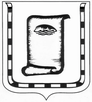 О внесении изменения в постановление Администрации города Новоалтайска от 27.06.2022 № 1206В соответствии с Федеральным законом от 06.10.2003 № 131-ФЗ 
«Об общих принципах организации местного самоуправления в Российской Федерации», Указом Губернатора Алтайского края от 14.12.2023 № 209
«О предельных (максимальных) индексах изменения размера вносимой гражданами платы за коммунальные услуги в муниципальных образованиях Алтайского края на 2024 и 2025-2028 годы», Уставом городского округа город Новоалтайск, с целью обеспечения дополнительных мер социальной поддержки потребителям коммунальных услуг для обеспечения соблюдения установленных предельных индексов изменения платы граждан за коммунальные услуги на территории города Новоалтайска Алтайского края, постановляю: Внести в постановление Администрации города Новоалтайска 
от 27.06.2022 № 1206 «Об утверждении Положения о порядке и условиях предоставления дополнительных мер социальной поддержки в целях соблюдения предельного индекса платы граждан за коммунальные услуги на территории городского округа город Новоалтайск Алтайского края» следующее изменение:- Приложение 5 к Положению о порядке и условиях предоставления дополнительных мер социальной поддержки в целях соблюдения предельного индекса платы граждан за коммунальные услуги на территории городского округа город Новоалтайск Алтайского края изложить в новой редакции согласно приложению к настоящему постановлению.Опубликовать настоящее постановление в Вестнике муниципального образования города Новоалтайска и разместить на официальном сайте Администрации города Новоалтайска Алтайского края. Настоящее постановление вступает в силу с момента опубликования 
и распространяет свое действие на правоотношения, возникшие с 01.01.2024.Контроль за исполнением настоящего постановления возложить 
на первого заместителя главы Администрации города Лисовского С.И.Приложение к постановлению Администрации города Новоалтайска от 05.02.2024 №180Приложение 5 к Положению о порядке и условиях предоставления дополнительных мер социальной поддержки в целях соблюдения предельного индекса платы граждан за коммунальные услуги на территории городского округа город Новоалтайск Алтайского краяТарифы на коммунальные услуги, обеспечивающие соблюдение предельного индекса изменения размера платы граждан за коммунальные услугиТаблица 1. Допустимые тарифы на коммунальные услуги, подлежащие 
компенсации гражданам в соответствии с п. 1.6 настоящего Положения, 
за исключением реализации твердого топлива в целях печного отопления.Таблица 2. Допустимые цены на твердое топливо в целях печного отопления.АДМИНИСТРАЦИЯ ГОРОДА НОВОАЛТАЙСКААЛТАЙСКОГО КРАЯПОСТАНОВЛЕНИЕ05.02.2024                                                                                                          №180г. НовоалтайскГлава городаВ.Г.Бодунов№Вид комму-нальной услугиНаименование поставщика коммунальных услугТдопiРасчетный период:01.12.2022 – 31.12.2023ТдопiРасчетный период:01.01.2024 – 30.06.2024ТдопiРасчетный период:01.07.2024 – 30.06.2025Ед. изм. Тдопi1ОтоплениеФилиал ОАО «РЖД»1 555,771 555,771 776,69руб./Гкал1ОтоплениеФКУ ЛИУ-8 УФСИН России по Алтайскому краю (ранее ФКУ «Исправительная колония №11 УФСИН по Алтайскому краю»)1 092,741 092,74хруб./Гкал1ОтоплениеФКУ ЛИУ-8 УФСИН России по Алтайскому краю1 054,041 054,041 203,71руб./Гкал№Вид твердого топлива в целях печного отопленияТдопттРасчетный период:01.06.2022 – 30.11.2022ТдопттРасчетный период:01.12.2022 – 31.12.2023ТдопттРасчетный период:01.01.2024 – 30.06.2024ТдопттРасчетный период:01.07.2024 – 30.06.2025Ед. изм. Тдоптт1Уголь рядовой2 978,813 285,633 285,633 752,19руб./т2Уголь сортовой3 559,763 926,423 926,424 483,97руб./т3Уголь концентрат4 564,175 034,285 034,285 749,15руб./т4Дрова-1 233,151 233,151 408,26руб./м3